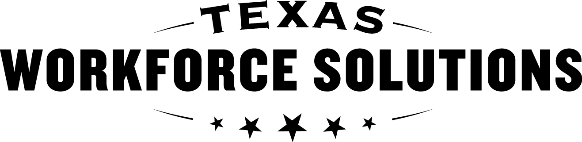 Texas Workforce CommissionVocational Rehabilitation ServicesCustomer Services Report: Orientation & Mobility (O&M) Training  Texas Workforce CommissionVocational Rehabilitation ServicesCustomer Services Report: Orientation & Mobility (O&M) Training  Texas Workforce CommissionVocational Rehabilitation ServicesCustomer Services Report: Orientation & Mobility (O&M) Training  Texas Workforce CommissionVocational Rehabilitation ServicesCustomer Services Report: Orientation & Mobility (O&M) Training  Texas Workforce CommissionVocational Rehabilitation ServicesCustomer Services Report: Orientation & Mobility (O&M) Training  General Information   General Information   General Information   General Information   General Information   General Information   Provider’s name:       Provider’s name:       Provider’s name:       Service authorization number:       Service authorization number:       Service authorization number:       Counselor’s / OIB Worker’s name:       Counselor’s / OIB Worker’s name:       Counselor’s / OIB Worker’s name:       Counselor’s / OIB Worker’s name:       Counselor’s / OIB Worker’s name:       Counselor’s / OIB Worker’s name:       Customer’s name:       Customer’s name:       Customer’s name:       Customer’s Case ID:       Customer’s Case ID:       Customer’s Case ID:       Total training hours approved at assessment:      Total training hours provided to date:       Training hours provided this month:      Training hours requested for next service authorization:      Total training hours approved at assessment:      Total training hours provided to date:       Training hours provided this month:      Training hours requested for next service authorization:      Total training hours approved at assessment:      Total training hours provided to date:       Training hours provided this month:      Training hours requested for next service authorization:      Total training hours approved at assessment:      Total training hours provided to date:       Training hours provided this month:      Training hours requested for next service authorization:      Total training hours approved at assessment:      Total training hours provided to date:       Training hours provided this month:      Training hours requested for next service authorization:      Total training hours approved at assessment:      Total training hours provided to date:       Training hours provided this month:      Training hours requested for next service authorization:      Training   Training   Training   Training   Training   Training   For each of the skills area trained, include the date of lesson, location, hours and a brief description of the lesson provided.  For each of the skills area trained, include the date of lesson, location, hours and a brief description of the lesson provided.  For each of the skills area trained, include the date of lesson, location, hours and a brief description of the lesson provided.  For each of the skills area trained, include the date of lesson, location, hours and a brief description of the lesson provided.  For each of the skills area trained, include the date of lesson, location, hours and a brief description of the lesson provided.  For each of the skills area trained, include the date of lesson, location, hours and a brief description of the lesson provided.  Basic Cane Skills area  Date of lessonLocationLocationHoursBrief descriptionOpen palm gripPencil gripWalking in stepTouch and drag/two point touchStairsPicking up dropped objectsCane storage (including vehicles)SeatingEntering and exiting doorsIntroduction to sidewalk travel, driveways, and curb travelOther, please specifyBasic cane skills training hours recommended:Basic cane skills training hours recommended:Basic cane skills training hours recommended:Basic cane skills training hours recommended:Hours completed for the month.Hours completed for the month.Indoor Skills Area  Date of lessonLocationLocationHoursBrief descriptionStraight line travelIndoor numbering systemsOrientationProblem solvingStairs, escalators, and elevatorsLocating objectives in unfamiliar placesFinding intersecting hallwaysSoliciting informationMalls, grocery sores, small shops,bus and train stations, etc.Other, please specifyIndoor skills training hours recommended:Indoor skills training hours recommended:Indoor skills training hours recommended:Indoor skills training hours recommended:Hours completed for the month:Hours completed for the month:Outdoor Skills Area  Date of lessonLocationLocationHoursBrief descriptionAddress systemSun cuesTrafficOrientationProblem solvingSoliciting informationParking lotsTransportation systems such as buses, paratransit, and communicating with driversOther, please specifyOutdoor skills training hours recommended:Outdoor skills training hours recommended:Outdoor skills training hours recommended:Outdoor skills training hours recommended:Hours completed for the month:Hours completed for the month:Intersection Skills area  Date of lessonLocationLocationHoursBrief descriptionApproachingAnalyzingAlignmentLightsNonlightsActuatedAutomaticCrossingCrownsChallenging traffic (heavy turn lanes, light traffic at busy intersections, night time)Correcting veeringOther, please specifyIntersection skills training hours recommended:Intersection skills training hours recommended:Intersection skills training hours recommended:Intersection skills training hours recommended:Hours completed for the month:Hours completed for the month:Extra Skills Area  Date of lessonLocationLocationHoursBrief descriptionCollege campusRural travelAirport, train, and bus terminalsOthers as needed, please specifyExtra skills training hours recommended:Extra skills training hours recommended:Extra skills training hours recommended:Extra skills training hours recommended:Hours completed for the month:Hours completed for the month:Additional Comments  Additional Comments  Additional Comments  Additional Comments  Additional Comments  Additional Comments  Height of customer:       Height of cane used for training:       Height of customer:       Height of cane used for training:       Height of customer:       Height of cane used for training:       Height of customer:       Height of cane used for training:       Height of customer:       Height of cane used for training:       Height of customer:       Height of cane used for training:       Any additional comments or requests for support, if any. Include any travel aids customer uses or may benefit from using: Any additional comments or requests for support, if any. Include any travel aids customer uses or may benefit from using: Any additional comments or requests for support, if any. Include any travel aids customer uses or may benefit from using: Any additional comments or requests for support, if any. Include any travel aids customer uses or may benefit from using: Any additional comments or requests for support, if any. Include any travel aids customer uses or may benefit from using: Any additional comments or requests for support, if any. Include any travel aids customer uses or may benefit from using: Certification  Certification  Certification  Certification  Certification  Certification  I certify that all lessons for VR or OIB customers were conducted per SFP 5.4.1: Orientation and Mobility Training Service Description.   Give exact dates of lessons that did not meet the standards, and attach a copy of the written approval sent by the customer’s counselor/OIB worker. I certify that all lessons for VR or OIB customers were conducted per SFP 5.4.1: Orientation and Mobility Training Service Description.   Give exact dates of lessons that did not meet the standards, and attach a copy of the written approval sent by the customer’s counselor/OIB worker. I certify that all lessons for VR or OIB customers were conducted per SFP 5.4.1: Orientation and Mobility Training Service Description.   Give exact dates of lessons that did not meet the standards, and attach a copy of the written approval sent by the customer’s counselor/OIB worker. I certify that all lessons for VR or OIB customers were conducted per SFP 5.4.1: Orientation and Mobility Training Service Description.   Give exact dates of lessons that did not meet the standards, and attach a copy of the written approval sent by the customer’s counselor/OIB worker. I certify that all lessons for VR or OIB customers were conducted per SFP 5.4.1: Orientation and Mobility Training Service Description.   Give exact dates of lessons that did not meet the standards, and attach a copy of the written approval sent by the customer’s counselor/OIB worker. I certify that all lessons for VR or OIB customers were conducted per SFP 5.4.1: Orientation and Mobility Training Service Description.   Give exact dates of lessons that did not meet the standards, and attach a copy of the written approval sent by the customer’s counselor/OIB worker. Provider Signatures  Provider Signatures  Provider Signatures  Provider Signatures  Provider Signatures  Provider Signatures  Provider Signatures  Provider Signatures  Orientation and Mobility Specialist Signature (Required for all providers) Orientation and Mobility Specialist Signature (Required for all providers) Orientation and Mobility Specialist Signature (Required for all providers) Orientation and Mobility Specialist Signature (Required for all providers) Orientation and Mobility Specialist Signature (Required for all providers) Orientation and Mobility Specialist Signature (Required for all providers) Orientation and Mobility Specialist Signature (Required for all providers) Orientation and Mobility Specialist Signature (Required for all providers) By signing below, I certify that:  the above dates, times, and services are accurate;  I personally facilitated all training, meeting all outcomes required for payment and documented the service, as prescribed in the VR-SFP and service authorization;    Verification of the customer’s satisfaction and service delivery obtained as stated above; I maintain the staff qualifications required for an Orientation and Mobility Specialist as described in the VR-SFP or Service Authorization; and   I signed my signature and entered the date below. By signing below, I certify that:  the above dates, times, and services are accurate;  I personally facilitated all training, meeting all outcomes required for payment and documented the service, as prescribed in the VR-SFP and service authorization;    Verification of the customer’s satisfaction and service delivery obtained as stated above; I maintain the staff qualifications required for an Orientation and Mobility Specialist as described in the VR-SFP or Service Authorization; and   I signed my signature and entered the date below. By signing below, I certify that:  the above dates, times, and services are accurate;  I personally facilitated all training, meeting all outcomes required for payment and documented the service, as prescribed in the VR-SFP and service authorization;    Verification of the customer’s satisfaction and service delivery obtained as stated above; I maintain the staff qualifications required for an Orientation and Mobility Specialist as described in the VR-SFP or Service Authorization; and   I signed my signature and entered the date below. By signing below, I certify that:  the above dates, times, and services are accurate;  I personally facilitated all training, meeting all outcomes required for payment and documented the service, as prescribed in the VR-SFP and service authorization;    Verification of the customer’s satisfaction and service delivery obtained as stated above; I maintain the staff qualifications required for an Orientation and Mobility Specialist as described in the VR-SFP or Service Authorization; and   I signed my signature and entered the date below. By signing below, I certify that:  the above dates, times, and services are accurate;  I personally facilitated all training, meeting all outcomes required for payment and documented the service, as prescribed in the VR-SFP and service authorization;    Verification of the customer’s satisfaction and service delivery obtained as stated above; I maintain the staff qualifications required for an Orientation and Mobility Specialist as described in the VR-SFP or Service Authorization; and   I signed my signature and entered the date below. By signing below, I certify that:  the above dates, times, and services are accurate;  I personally facilitated all training, meeting all outcomes required for payment and documented the service, as prescribed in the VR-SFP and service authorization;    Verification of the customer’s satisfaction and service delivery obtained as stated above; I maintain the staff qualifications required for an Orientation and Mobility Specialist as described in the VR-SFP or Service Authorization; and   I signed my signature and entered the date below. By signing below, I certify that:  the above dates, times, and services are accurate;  I personally facilitated all training, meeting all outcomes required for payment and documented the service, as prescribed in the VR-SFP and service authorization;    Verification of the customer’s satisfaction and service delivery obtained as stated above; I maintain the staff qualifications required for an Orientation and Mobility Specialist as described in the VR-SFP or Service Authorization; and   I signed my signature and entered the date below. By signing below, I certify that:  the above dates, times, and services are accurate;  I personally facilitated all training, meeting all outcomes required for payment and documented the service, as prescribed in the VR-SFP and service authorization;    Verification of the customer’s satisfaction and service delivery obtained as stated above; I maintain the staff qualifications required for an Orientation and Mobility Specialist as described in the VR-SFP or Service Authorization; and   I signed my signature and entered the date below. Typed or printed name:Signature: (See VR-SFP 3 on Signatures)X Signature: (See VR-SFP 3 on Signatures)X Signature: (See VR-SFP 3 on Signatures)X Signature: (See VR-SFP 3 on Signatures)X Signature: (See VR-SFP 3 on Signatures)X Signature: (See VR-SFP 3 on Signatures)X Date signed: Director (only required for Traditional-Bilateral Contractors)  Director (only required for Traditional-Bilateral Contractors)  Director (only required for Traditional-Bilateral Contractors)  Director (only required for Traditional-Bilateral Contractors)  Director (only required for Traditional-Bilateral Contractors)  Director (only required for Traditional-Bilateral Contractors)  Director (only required for Traditional-Bilateral Contractors)  Director (only required for Traditional-Bilateral Contractors)  By signing below, I, the Director, certify that:  I ensure that the services were provided by qualified staff, met all outcomes required for payment, and services were documented, as prescribed in the VR-SFP and service authorization;     I maintain UNTWISE Director credential, as prescribed in VR-SFP;    I signed my signature and entered the date below. By signing below, I, the Director, certify that:  I ensure that the services were provided by qualified staff, met all outcomes required for payment, and services were documented, as prescribed in the VR-SFP and service authorization;     I maintain UNTWISE Director credential, as prescribed in VR-SFP;    I signed my signature and entered the date below. By signing below, I, the Director, certify that:  I ensure that the services were provided by qualified staff, met all outcomes required for payment, and services were documented, as prescribed in the VR-SFP and service authorization;     I maintain UNTWISE Director credential, as prescribed in VR-SFP;    I signed my signature and entered the date below. By signing below, I, the Director, certify that:  I ensure that the services were provided by qualified staff, met all outcomes required for payment, and services were documented, as prescribed in the VR-SFP and service authorization;     I maintain UNTWISE Director credential, as prescribed in VR-SFP;    I signed my signature and entered the date below. By signing below, I, the Director, certify that:  I ensure that the services were provided by qualified staff, met all outcomes required for payment, and services were documented, as prescribed in the VR-SFP and service authorization;     I maintain UNTWISE Director credential, as prescribed in VR-SFP;    I signed my signature and entered the date below. By signing below, I, the Director, certify that:  I ensure that the services were provided by qualified staff, met all outcomes required for payment, and services were documented, as prescribed in the VR-SFP and service authorization;     I maintain UNTWISE Director credential, as prescribed in VR-SFP;    I signed my signature and entered the date below. By signing below, I, the Director, certify that:  I ensure that the services were provided by qualified staff, met all outcomes required for payment, and services were documented, as prescribed in the VR-SFP and service authorization;     I maintain UNTWISE Director credential, as prescribed in VR-SFP;    I signed my signature and entered the date below. By signing below, I, the Director, certify that:  I ensure that the services were provided by qualified staff, met all outcomes required for payment, and services were documented, as prescribed in the VR-SFP and service authorization;     I maintain UNTWISE Director credential, as prescribed in VR-SFP;    I signed my signature and entered the date below. Typed or printed name:Signature: (See VR-SFP 3 on Signatures)X Signature: (See VR-SFP 3 on Signatures)X Signature: (See VR-SFP 3 on Signatures)X Signature: (See VR-SFP 3 on Signatures)X Signature: (See VR-SFP 3 on Signatures)X Signature: (See VR-SFP 3 on Signatures)X Date signed:Select all that apply:   	 UNTWISE Credentialed with ID:      				 VR3490-Waiver Proof AttachedSelect all that apply:   	 UNTWISE Credentialed with ID:      				 VR3490-Waiver Proof AttachedSelect all that apply:   	 UNTWISE Credentialed with ID:      				 VR3490-Waiver Proof AttachedSelect all that apply:   	 UNTWISE Credentialed with ID:      				 VR3490-Waiver Proof AttachedSelect all that apply:   	 UNTWISE Credentialed with ID:      				 VR3490-Waiver Proof AttachedSelect all that apply:   	 UNTWISE Credentialed with ID:      				 VR3490-Waiver Proof AttachedSelect all that apply:   	 UNTWISE Credentialed with ID:      				 VR3490-Waiver Proof AttachedSelect all that apply:   	 UNTWISE Credentialed with ID:      				 VR3490-Waiver Proof AttachedVRS Use Only  VRS Use Only  VRS Use Only  VRS Use Only  VRS Use Only  VRS Use Only  VRS Use Only  VRS Use Only  If any question below is answered no or if the report or supporting documentation is missing or incomplete, return the invoice to the provider with the VR3460. Make a case note to document the results of the review and the date VR3460 was sent to provider, when applicable.      If any question below is answered no or if the report or supporting documentation is missing or incomplete, return the invoice to the provider with the VR3460. Make a case note to document the results of the review and the date VR3460 was sent to provider, when applicable.      If any question below is answered no or if the report or supporting documentation is missing or incomplete, return the invoice to the provider with the VR3460. Make a case note to document the results of the review and the date VR3460 was sent to provider, when applicable.      If any question below is answered no or if the report or supporting documentation is missing or incomplete, return the invoice to the provider with the VR3460. Make a case note to document the results of the review and the date VR3460 was sent to provider, when applicable.      If any question below is answered no or if the report or supporting documentation is missing or incomplete, return the invoice to the provider with the VR3460. Make a case note to document the results of the review and the date VR3460 was sent to provider, when applicable.      If any question below is answered no or if the report or supporting documentation is missing or incomplete, return the invoice to the provider with the VR3460. Make a case note to document the results of the review and the date VR3460 was sent to provider, when applicable.      If any question below is answered no or if the report or supporting documentation is missing or incomplete, return the invoice to the provider with the VR3460. Make a case note to document the results of the review and the date VR3460 was sent to provider, when applicable.      If any question below is answered no or if the report or supporting documentation is missing or incomplete, return the invoice to the provider with the VR3460. Make a case note to document the results of the review and the date VR3460 was sent to provider, when applicable.      Technical Review to Verify Provider Qualifications(Completed by any VR staff such as RA, CSC, VR Counselor/OIB Worker)      Technical Review to Verify Provider Qualifications(Completed by any VR staff such as RA, CSC, VR Counselor/OIB Worker)      Technical Review to Verify Provider Qualifications(Completed by any VR staff such as RA, CSC, VR Counselor/OIB Worker)      Technical Review to Verify Provider Qualifications(Completed by any VR staff such as RA, CSC, VR Counselor/OIB Worker)      Technical Review to Verify Provider Qualifications(Completed by any VR staff such as RA, CSC, VR Counselor/OIB Worker)      Technical Review to Verify Provider Qualifications(Completed by any VR staff such as RA, CSC, VR Counselor/OIB Worker)      Technical Review to Verify Provider Qualifications(Completed by any VR staff such as RA, CSC, VR Counselor/OIB Worker)      Technical Review to Verify Provider Qualifications(Completed by any VR staff such as RA, CSC, VR Counselor/OIB Worker)      Director’s Credential:  Director’s Credential:  Director’s Credential:  Director’s Credential:  Director’s Credential:  Director’s Credential:  Director’s Credential:  Director’s Credential:  UNTWISE website or attached VR3490 verifies, for the dates of service, the director listed above:   maintained or waived the UNTWISE Director Credential  did not hold a valid UNTWISE Director CredentialUNTWISE website or attached VR3490 verifies, for the dates of service, the director listed above:   maintained or waived the UNTWISE Director Credential  did not hold a valid UNTWISE Director CredentialUNTWISE website or attached VR3490 verifies, for the dates of service, the director listed above:   maintained or waived the UNTWISE Director Credential  did not hold a valid UNTWISE Director CredentialUNTWISE website or attached VR3490 verifies, for the dates of service, the director listed above:   maintained or waived the UNTWISE Director Credential  did not hold a valid UNTWISE Director CredentialUNTWISE website or attached VR3490 verifies, for the dates of service, the director listed above:   maintained or waived the UNTWISE Director Credential  did not hold a valid UNTWISE Director CredentialUNTWISE website or attached VR3490 verifies, for the dates of service, the director listed above:   maintained or waived the UNTWISE Director Credential  did not hold a valid UNTWISE Director CredentialUNTWISE website or attached VR3490 verifies, for the dates of service, the director listed above:   maintained or waived the UNTWISE Director Credential  did not hold a valid UNTWISE Director CredentialUNTWISE website or attached VR3490 verifies, for the dates of service, the director listed above:   maintained or waived the UNTWISE Director Credential  did not hold a valid UNTWISE Director CredentialVerification of Service Delivery  Verification of Service Delivery  Verification of Service Delivery  Verification of Service Delivery  Verification of Service Delivery  Verification of Service Delivery  Verification of Service Delivery  Verification of Service Delivery  Technical Review (completed by any VR staff such as RA, CSC, VR Counselor)  Technical Review (completed by any VR staff such as RA, CSC, VR Counselor)  Technical Review (completed by any VR staff such as RA, CSC, VR Counselor)  Technical Review (completed by any VR staff such as RA, CSC, VR Counselor)  Technical Review (completed by any VR staff such as RA, CSC, VR Counselor)  Technical Review (completed by any VR staff such as RA, CSC, VR Counselor)  Technical Review (completed by any VR staff such as RA, CSC, VR Counselor)  Technical Review (completed by any VR staff such as RA, CSC, VR Counselor)  Verified that the report is accurately completed per form instructionsVerified that the report is accurately completed per form instructionsVerified that the report is accurately completed per form instructionsVerified that the report is accurately completed per form instructionsVerified that the report is accurately completed per form instructionsVerified that the report is accurately completed per form instructions Yes    No Yes    NoVerified that the service(s) was provided within service date of SA and as stated in the VR Standards for Providers and/or the SAVerified that the service(s) was provided within service date of SA and as stated in the VR Standards for Providers and/or the SAVerified that the service(s) was provided within service date of SA and as stated in the VR Standards for Providers and/or the SAVerified that the service(s) was provided within service date of SA and as stated in the VR Standards for Providers and/or the SAVerified that the service(s) was provided within service date of SA and as stated in the VR Standards for Providers and/or the SAVerified that the service(s) was provided within service date of SA and as stated in the VR Standards for Providers and/or the SA Yes    No Yes    NoWhen applicable, verify a copy of an approved VR3472 is attached to the report?When applicable, verify a copy of an approved VR3472 is attached to the report?When applicable, verify a copy of an approved VR3472 is attached to the report?When applicable, verify a copy of an approved VR3472 is attached to the report? NA    NA    Yes    No Yes    NoVerified the number of training hours provided in each training area. Verified the number of training hours provided in each training area. Verified the number of training hours provided in each training area. Verified the number of training hours provided in each training area. Verified the number of training hours provided in each training area. Verified the number of training hours provided in each training area.  Yes    No Yes    NoVerified that group training was provided to a maximum of three customers.  Verified that group training was provided to a maximum of three customers.  Verified that group training was provided to a maximum of three customers.  Verified that group training was provided to a maximum of three customers.  Verified that group training was provided to a maximum of three customers.  Verified that group training was provided to a maximum of three customers.   Yes    No Yes    NoVerified that the appropriate fee(s) was invoicedVerified that the appropriate fee(s) was invoicedVerified that the appropriate fee(s) was invoicedVerified that the appropriate fee(s) was invoicedVerified that the appropriate fee(s) was invoicedVerified that the appropriate fee(s) was invoiced Yes    No Yes    NoPrinted name of VR staff member making verification: Printed name of VR staff member making verification: Printed name of VR staff member making verification: Printed name of VR staff member making verification: Printed name of VR staff member making verification: Printed name of VR staff member making verification: Printed name of VR staff member making verification: Printed name of VR staff member making verification: 1.        1.        Date:      2.        2.        Date:      Date:      Date:      VR Counselor/OIB Worker Review  VR Counselor/OIB Worker Review  VR Counselor/OIB Worker Review  VR Counselor/OIB Worker Review  VR Counselor/OIB Worker Review  VR Counselor/OIB Worker Review  VR Counselor/OIB Worker Review  VR Counselor/OIB Worker Review  Verified that the detailed narrative of each skills area addressed during the reporting period and the training location for each lesson and a detailed explanation of anticipated training for the upcoming month is completed.  Verified that the detailed narrative of each skills area addressed during the reporting period and the training location for each lesson and a detailed explanation of anticipated training for the upcoming month is completed.  Verified that the detailed narrative of each skills area addressed during the reporting period and the training location for each lesson and a detailed explanation of anticipated training for the upcoming month is completed.  Verified that the detailed narrative of each skills area addressed during the reporting period and the training location for each lesson and a detailed explanation of anticipated training for the upcoming month is completed.  Verified that the detailed narrative of each skills area addressed during the reporting period and the training location for each lesson and a detailed explanation of anticipated training for the upcoming month is completed.   Yes    No Yes    No Yes    NoVerified that any deviation from assessment recommendations is explained.Verified that any deviation from assessment recommendations is explained.Verified that any deviation from assessment recommendations is explained.Verified that any deviation from assessment recommendations is explained.Verified that any deviation from assessment recommendations is explained. Yes    No Yes    No Yes    NoVerified that a detailed narrative of cumulative progress is included if training is completed. Verified that a detailed narrative of cumulative progress is included if training is completed. Verified that a detailed narrative of cumulative progress is included if training is completed. Verified that a detailed narrative of cumulative progress is included if training is completed. Verified that a detailed narrative of cumulative progress is included if training is completed.  Yes    No Yes    No Yes    NoBy typing or printing your name, the VRC/OIB Worker verifies:  completion of the technical review,  services provided met the customer’s individual needs,  services provided met specifications in the VR-SFP and on the SA, and  customer’s satisfaction with services received.   Approve to pay invoice   Do not approve to pay invoiceBy typing or printing your name, the VRC/OIB Worker verifies:  completion of the technical review,  services provided met the customer’s individual needs,  services provided met specifications in the VR-SFP and on the SA, and  customer’s satisfaction with services received.   Approve to pay invoice   Do not approve to pay invoiceBy typing or printing your name, the VRC/OIB Worker verifies:  completion of the technical review,  services provided met the customer’s individual needs,  services provided met specifications in the VR-SFP and on the SA, and  customer’s satisfaction with services received.   Approve to pay invoice   Do not approve to pay invoiceBy typing or printing your name, the VRC/OIB Worker verifies:  completion of the technical review,  services provided met the customer’s individual needs,  services provided met specifications in the VR-SFP and on the SA, and  customer’s satisfaction with services received.   Approve to pay invoice   Do not approve to pay invoiceBy typing or printing your name, the VRC/OIB Worker verifies:  completion of the technical review,  services provided met the customer’s individual needs,  services provided met specifications in the VR-SFP and on the SA, and  customer’s satisfaction with services received.   Approve to pay invoice   Do not approve to pay invoiceBy typing or printing your name, the VRC/OIB Worker verifies:  completion of the technical review,  services provided met the customer’s individual needs,  services provided met specifications in the VR-SFP and on the SA, and  customer’s satisfaction with services received.   Approve to pay invoice   Do not approve to pay invoiceBy typing or printing your name, the VRC/OIB Worker verifies:  completion of the technical review,  services provided met the customer’s individual needs,  services provided met specifications in the VR-SFP and on the SA, and  customer’s satisfaction with services received.   Approve to pay invoice   Do not approve to pay invoiceBy typing or printing your name, the VRC/OIB Worker verifies:  completion of the technical review,  services provided met the customer’s individual needs,  services provided met specifications in the VR-SFP and on the SA, and  customer’s satisfaction with services received.   Approve to pay invoice   Do not approve to pay invoiceVR Counselor/OIB Worker:        VR Counselor/OIB Worker:        VR Counselor/OIB Worker:        VR Counselor/OIB Worker:        VR Counselor/OIB Worker:        Date:      Date:      Date:      